Disciplina: Trabalho de Campo em Geografia I (FLG0435)Período/Ano: 1º SEMESTRE/2016Responsável: Profa. Dra. Bianca Carvalho Vieira (biancacv@usp.br)PRÉ-TRABALHO DE CAMPOELABORAÇÃO- GRUPOS DE TRABALHO (DIURNO)Total:  7 gruposGRUPO 1: Enzo Yonamine, Greta Santos, Henrique Gil, Mariana Renó e Samiyah Becker.1. Tema: Geografia e Ensino2. Pergunta: É possível aplicar ou adaptar as técnicas científicas de campo para fins didáticos?3. Objetivo: Propor um tema na Geomorfologia “em campo” para o Ensino Básicode um processo e ou feição geomorfológica estimular uma aprendizagem dos conceitos de geomorfologia no ensino básico.4. Materiais e Métodos Processo de construção do projeto:Quais eventos de São Pedro para aporteErosãoAssoreamentoQual o segmento escolar? A utilizar o PCN como base de conceitos e estudos dos quais os professores devam trabalhar com os alunos, é no 6º ano, especificamente no 3 bimestre que os alunos devem desenvolver as habilidades com análise em “Natureza e sociedade na modelagem do relevo”.Teremos como base uma escola do município, sem histórico de trabalhos de campo, escolhida da listagem disponível na Secretaria de educação municipal.Quais os temas ou conceitos possíveis (Análise do material didático e currículo adotado)Os conceitos e temas que serão utilizados de acordo PCN, serão aqueles que fornecem maior base para explicação dos eventos e feições geomorfológicas da cidade de São Pedro, para que se aproxime da realidade dos alunos, tais como:Noção básica de formação do relevo com enfoque no estado de São PauloOcupação urbana e rural da cidade de São Pedro  solo, formas de relevo, clima e atividade econômica. erosão pela percepção e conhecimentos de voçoroca Quais os locais potenciais para didática de campo?Cuesta e voçoroca (verificar se é possível visitar as duas áreas).5. Resultados esperadosMontagem de um caderno de campo como material didático 6. Etapas de Trabalho6.1. Buscar o material didático e entrar em contato com as escolas de São Pedro.6.2. Escolher o conceito/técnica6.3. Escolha do local a ser estudada6.4. Montar a parte conceitual do trabalho6.5. Montagem do pré-caderno6.6. Conclusões e trabalho final7. CRONONOGRAMA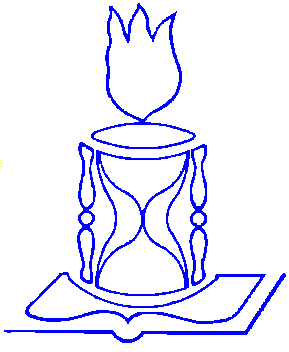 FFLCHUniversidade de São PauloFaculdade de Filosofia, Letras e Ciências HumanasDepartamento de GeografiaGrupoTema GeralTema Específico1Geografia e EnsinoGeomorfologia2GeomorfologiaErosão3Ensino e GeografiaMercado de trabalho4Geografia UrbanaÁreas Contaminadas5Geografia Econômica e Geografia do TurismoAtividades econômicas da cidade6Geografia do TurismoDesenvolvimento atual do turismo7Geografia CulturalEducação e comunidades tradicionaisAtividadesSemana 1Semana 2Semana 3Semana 4Semana 5